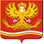           Администрация Михайловского муниципального образования                     ПОСТАНОВЛЕНИЕПОСТАНОВЛЯЕТ:Внести в Положение о контрактной службе Михайловского муниципального образования, утвержденное постановлением Администрации Михайловского муниципального образования от 08.11.2021 №245, следующее изменение:         1.1. Раздел «Общие положения» дополнить пунктом 6 в следующей редакции: «Руководитель контрактной службы, работники контрактной службы обязаны при осуществлении закупок принимать меры по предотвращению и урегулированию конфликта интересов в соответствии с Федеральным законом от 25 декабря 2008 года № 273-ФЗ «О противодействии коррупции», в том числе с учетом информации, предоставленной заказчику в соответствии с частью 23 статьи 34 Федерального закона № 44-ФЗ.» 2. Опубликовать настоящее Постановление в газете "Муниципальный вестник" и разместить на официальном сайте Администрации Михайловского муниципального образования в сети «Интернет»3. Контроль за исполнением настоящего Постановления оставляю за собой.Глава Михайловского муниципального образования                                                                 М.В. Петуховот 29 сентября 2022 года                                                                                   № 287                                                                  МихайловскО внесении изменений в Положение о контрактной службеАдминистрации Михайловского муниципального образования, утвержденное постановлением Администрации Михайловского муниципального образования от 08.11.2021 № 245В соответствии с Федеральным законом от 11.06.2022 № 160-ФЗ                     «О внесении изменений в статью 3 Федерального закона «О закупках товаров, работ, услуг отдельными видами юридических лиц» и Федеральный закон                  «О контрактной системе в сфере закупок товаров, работ, услуг для обеспечения государственных и муниципальных нужд», руководствуясь Уставом Михайловского муниципального образования,  Администрация Михайловского муниципального образования,